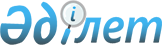 О внесении изменений в решение Каратальского районного маслихата от 9 января 2020 года № 66-238 "О бюджетах города Уштобе и сельских округов Каратальского района на 2020-2022 годы"Решение Каратальского районного маслихата Алматинской области от 25 ноября 2020 года № 80-277. Зарегистрировано Департаментом юстиции Алматинской области 27 ноября 2020 года № 5773
      В соответствии с пунктом 4 статьи 106 Бюджетного кодекса Республики Казахстан от 4 декабря 2008 года, подпунктом 1) пункта 1 статьи 6 Закона Республики Казахстан от 23 января 2001 года "О местном государственном управлении и самоуправлении в Республике Казахстан", Каратальский районный маслихат РЕШИЛ: 
      1. Внести в решение Каратальского районного маслихата "О бюджетах города Уштобе и сельских округов Каратальского района на 2020-2022 годы" от 9 января 2020 года № 66-238 (зарегистрирован в Реестре государственной регистрации нормативных правовых актов № 5409, опубликован 24 января 2020 года в эталонном контрольном банке нормативных правовых актов Республики Казахстан) следующие изменения:
      пункты 1, 2, 3, 4, 5, 6, 7, 8, 9, 10 указанного решения изложить в новой редакции:
       "1. Утвердить бюджет города Уштобе на 2020-2022 годы, согласно приложениям 1, 2, 3 к настоящему решению соответственно, в том числе на 2020 год в следующих объемах:
      1) доходы 293 384 тысячи тенге, в том числе: 
      налоговые поступления 144 600 тысяч тенге; 
      поступления трансфертов 148 784 тысячи тенге; 
      2) затраты 322 106 тысяч тенге; 
      3) чистое бюджетное кредитование 0 тенге; 
      4) сальдо по операциям с финансовыми активами 0 тенге; 
      5) дефицит (профицит) бюджета (-) 28 722 тысячи тенге; 
      6) финансирование дефицита (использование профицита) бюджета 28 722 тысячи тенге.";
      "2. Утвердить бюджет Бастобинского сельского округа на 2020-2022 годы, согласно приложениям 4, 5, 6 к настоящему решению соответственно, в том числе на 2020 год в следующих объемах: 
      1) доходы 75 248 тысяч тенге, в том числе: 
      налоговые поступления 12 037 тысяч тенге; 
      поступления трансфертов 63 211 тысяч тенге; 
      2) затраты 83 091 тысяча тенге; 
      3) чистое бюджетное кредитование 0 тенге; 
      4) сальдо по операциям с финансовыми активами 0 тенге; 
      5) дефицит (профицит) бюджета (-) 7 843 тысячи тенге; 
      6) финансирование дефицита (использование профицита) бюджета 7 843 тысячи тенге.";
      "3. Утвердить бюджет Балпыкского сельского округа на 2020-2022 годы, согласно приложениям 7, 8, 9 к настоящему решению соответственно, в том числе на 2020 год в следующих объемах: 
      1) доходы 33 394 тысячи тенге, в том числе: 
      налоговые поступления 6 481 тысяча тенге; 
      поступления трансфертов 26 913 тысяч тенге; 
      2) затраты 37 530 тысяч тенге; 
      3) чистое бюджетное кредитование 0 тенге; 
      4) сальдо по операциям с финансовыми активами 0 тенге; 
      5) дефицит (профицит) бюджета (-) 4 136 тысяч тенге; 
      6) финансирование дефицита (использование профицита) бюджета 4 136 тысяч тенге.";
      "4. Утвердить бюджет сельского округа Жолбарыс батыра на 2020-2022 годы, согласно приложениям 10, 11, 12 к настоящему решению соответственно, в том числе на 2020 год в следующих объемах:
      1) доходы 45 606 тысяч тенге, в том числе: 
      налоговые поступления 5 988 тысяч тенге; 
      поступления трансфертов 39 618 тысяч тенге; 
      2) затраты 58 032 тысячи тенге; 
      3) чистое бюджетное кредитование 0 тенге; 
      4) сальдо по операциям с финансовыми активами 0 тенге; 
      5) дефицит (профицит) бюджета (-) 12 426 тысяч тенге; 
      6) финансирование дефицита (использование профицита) бюджета 12 426 тысяч тенге.";
      "5. Утвердить бюджет Ескельдинского сельского округа на 2020-2022 годы, согласно приложениям 13, 14, 15 к настоящему решению соответственно, в том числе на 2020 год в следующих объемах: 
      1) доходы 30 016 тысяч тенге, в том числе: 
      налоговые поступления 7 022 тысячи тенге; 
      поступления трансфертов 22 994 тысячи тенге; 
      2) затраты 37 721 тысяча тенге; 
      3) чистое бюджетное кредитование 0 тенге; 
      4) сальдо по операциям с финансовыми активами 0 тенге;
      5) дефицит (профицит) бюджета (-) 7 705 тысяч тенге; 
      6) финансирование дефицита (использование профицита) бюджета 7 705 тысяч тенге.";
      "6. Утвердить бюджет Ельтайского сельского округа на 2020-2022 годы, согласно приложениям 16, 17, 18 к настоящему решению соответственно, в том числе на 2020 год в следующих объемах: 
      1) доходы 24 580 тысяч тенге, в том числе: 
      налоговые поступления 2 381 тысяча тенге; 
      поступления трансфертов 22 199 тысяч тенге; 
      2) затраты 24 900 тысяч тенге; 
      3) чистое бюджетное кредитование 0 тенге; 
      4) сальдо по операциям с финансовыми активами 0 тенге; 
      5) дефицит (профицит) бюджета (-) 320 тысяч тенге; 
      6) финансирование дефицита (использование профицита) бюджета 320 тысяч тенге.";
      "7. Утвердить бюджет Тастобинского сельского округа на 2020-2022 годы, согласно приложениям 19, 20, 21 к настоящему решению соответственно, в том числе на 2020 год в следующих объемах: 
      1) доходы 22 359 тысяч тенге, в том числе: 
      налоговые поступления 1 875 тысяч тенге; 
      поступления трансфертов 20 484 тысячи тенге; 
      2) затраты 22 712 тысяч тенге; 
      3) чистое бюджетное кредитование 0 тенге; 
      4) сальдо по операциям с финансовыми активами 0 тенге; 
      5) дефицит (профицит) бюджета (-) 353 тысячи тенге; 
      6) финансирование дефицита (использование профицита) бюджета 353 тысячи тенге.";
      "8. Утвердить бюджет Айтубиского сельского округа на 2020-2022 годы, согласно приложениям 22, 23, 24 к настоящему решению соответственно, в том числе на 2020 год в следующих объемах: 
      1) доходы 22 178 тысяч тенге, в том числе: 
      налоговые поступления 1 882 тысячи тенге; 
      поступления трансфертов 20 296 тысяч тенге; 
      2) затраты 22 766 тысяч тенге; 
      3) чистое бюджетное кредитование 0 тенге; 
      4) сальдо по операциям с финансовыми активами 0 тенге; 
      5) дефицит (профицит) бюджета (-) 588 тысяч тенге; 
      6) финансирование дефицита (использование профицита) бюджета 588 тысяч тенге.";
      "9. Утвердить бюджет Байшегирского сельского округа на 2020-2022 годы, согласно приложениям 25, 26, 27 к настоящему решению соответственно, в том числе на 2020 год в следующих объемах: 
      1) доходы 44 097 тысяч тенге, в том числе: 
      налоговые поступления 1 676 тысяч тенге; 
      поступления трансфертов 42 421 тысяча тенге; 
      2) затраты 44 371 тысяча тенге; 
      3) чистое бюджетное кредитование 0 тенге; 
      4) сальдо по операциям с финансовыми активами 0 тенге; 
      5) дефицит (профицит) бюджета (-) 274 тысячи тенге; 
      6) финансирование дефицита (использование профицита) бюджета 274 тысячи тенге.";
      "10. Утвердить бюджет Кызылбалыкского сельского округа на 2020-2022 годы, согласно приложениям 28, 29, 30 к настоящему решению соответственно, в том числе на 2020 год в следующих объемах: 
      1) доходы 22 578 тысяч тенге, в том числе: 
      налоговые поступления 2 175 тысяч тенге; 
      поступления трансфертов 20 403 тысячи тенге; 
      2) затраты 23 041 тысяча тенге; 
      3) чистое бюджетное кредитование 0 тенге; 
      4) сальдо по операциям с финансовыми активами 0 тенге; 
      5) дефицит (профицит) бюджета (-) 463 тысячи тенге; 
      6) финансирование дефицита (использование профицита) бюджета 463 тысячи тенге.".
      2. Приложения 1, 4, 7, 10, 13, 16, 19, 22, 25, 28 к указанному решению изложить в новой редакции согласно приложениям 1, 2, 3, 4, 5, 6, 7, 8, 9, 10 к настоящему решению соответственно.
      3. Контроль за исполнением настоящего решения возложить на постоянную комиссию Каратальского районного маслихата "По вопросам планирования, бюджета, хозяйственной деятельности, строительства, землепользования, охраны природы и рационального использования природных ресурсов". 
      4. Настоящее решение вводится в действие с 1 января 2020 года.  Бюджет города Уштобе на 2020 год Бюджет Бастобинского сельского округа на 2020 год Бюджет Балпыкского сельского округа на 2020 год Бюджет сельского округа Жолбарыс батыр на 2020 год Бюджет Ескельдинского сельского округа на 2020 год  Бюджет Ельтайского сельского округа на 2020 год  Бюджет Тастобинского сельского округа на 2020 год  Бюджет Айтубиского сельского округа на 2020 год  Бюджет Байшегирского сельского округа на 2020 год  Бюджет Кызылбалыкского сельского округа на 2020 год 
					© 2012. РГП на ПХВ «Институт законодательства и правовой информации Республики Казахстан» Министерства юстиции Республики Казахстан
				
      Председатель сессии Каратальского районного маслихата

Р. Жапаркулов

      Секретарь Каратальского районного маслихата

Б. Смаилов
Приложение 1 к решению Каратальского районного маслихата от "25" ноября 2020 года № 80-277Приложение 1 к решению Каратальского районного маслихата от 9 января 2020 года№ 66-238
Категория 
Категория 
Категория 
Категория 
Сумма (тысяч тенге)
Класс
Класс
Наименование 
Сумма (тысяч тенге)
Подкласс
Подкласс
Сумма (тысяч тенге)
1. Доходы
293384
1
Налоговые поступления
144600
01
Подоходный налог
68352
2
Индивидуальный подоходный налог
68352
04
Hалоги на собственность
75649
1
Hалоги на имущество
682
3
Земельный налог
12942
4
Hалог на транспортные средства
62025
05
Внутренние налоги на товары, работы и услуги
599
4
Сборы за ведение предпринимательской и профессиональной деятельности 
599
4
Поступления трансфертов 
148784
02
Трансферты из вышестоящих органов государственного управления
148784
3
Трансферты из районного (города областного значения) бюджета
148784
Функциональная группа
Функциональная группа
Функциональная группа
Функциональная группа
Функциональная группа
Сумма (тысяч тенге)
Функциональная подгруппа
Функциональная подгруппа
Функциональная подгруппа
Функциональная подгруппа
Сумма (тысяч тенге)
Администратор бюджетных программ
Администратор бюджетных программ
Администратор бюджетных программ
Сумма (тысяч тенге)
Программа
Наименование
Сумма (тысяч тенге)
2. Затраты
322106
1
Государственные услуги общего характера 
43187
1
Представительные, исполнительные и другие органы, выполняющие общие функции государственного управления
43187
124
Аппарат акима города районного значения, села, поселка, сельского округа
43187
001
Услуги по обеспечению деятельности акима района в городе, города районного значения, поселка, села, сельского округа
43187
4
Образование
129821
1
Дошкольное воспитание и обучение
129821
124
Аппарат акима города районного значения, села, поселка, сельского округа
129821
004
Дошкольное воспитание и обучение и организация медицинского обслуживания в организациях дошкольного воспитания и обучения
129821
7
Жилищно-коммунальное хозяйство
100509
3
Благоустройство населенных пунктов
100509
124
Аппарат акима города районного значения, села, поселка, сельского округа
100509
008
Освещение улиц населенных пунктов
21334
009
Обеспечение санитарии населенных пунктов
12581
011
Благоустройство и озеленение населенных пунктов
66594
15
Трансферты
48589
1
Трансферты
48589
124
Аппарат акима города районного значения, села, поселка, сельского округа
48589
051
Целевые текущие трансферты из нижестоящего бюджета на компенсацию потерь вышестоящего бюджета в связи с изменением законодательства
48589
Функциональная группа
Функциональная группа
Функциональная группа
Функциональная группа
Функциональная группа
Сумма (тысяч тенге)
Функциональная подгруппа
Функциональная подгруппа
Функциональная подгруппа
Функциональная подгруппа
Сумма (тысяч тенге)
Администратор бюджетных программ
Администратор бюджетных программ
Администратор бюджетных программ
Сумма (тысяч тенге)
Программа
Наименование
Сумма (тысяч тенге)
3. Чистое бюджетное кредитование 
0
Бюджетное кредиты
0
Категория 
Категория 
Категория 
Категория 
Сумма (тысяч тенге)
Класс
Класс
Наименование
Сумма (тысяч тенге)
Подкласс
Подкласс
Сумма (тысяч тенге)
Погашение бюджетных кредитов
0
Функциональная группа
Функциональная группа
Функциональная группа
Функциональная группа
Функциональная группа
Сумма (тысяч тенге)
Функциональная подгруппа
Функциональная подгруппа
Функциональная подгруппа
Функциональная подгруппа
Сумма (тысяч тенге)
Администратор бюджетных программ
Администратор бюджетных программ
Администратор бюджетных программ
Сумма (тысяч тенге)
Программа
Наименование
Сумма (тысяч тенге)
4. Сальдо по операциям с финансовыми активами
0
Приобретение финансовых активов 
0
Категория 
Категория 
Категория 
Категория 
Сумма (тысяч тенге)
Класс
Класс
Наименование
Сумма (тысяч тенге)
Подкласс
Подкласс
Сумма (тысяч тенге)
Поступления от продажи финансовых активов государства 
0
Категория
Категория
Категория
Категория
Категория
Сумма (тысяч тенге)
Класс
Класс
Наименование
Наименование
Сумма (тысяч тенге)
Подкласс
Подкласс
Подкласс
Сумма (тысяч тенге)
5. Дефицит (профицит) бюджета 
-28722
6. Финансирование дефицита (использование профицита) бюджета 
28722
8
Используемые остатки бюджетных средств
28722
01
Остатки бюджетных средств
28722
1
1
Свободные остатки бюджетных средств
28722
Функциональная группа
Функциональная группа
Функциональная группа
Функциональная группа
Функциональная группа
Сумма (тысяч тенге)
Функциональная подгруппа
Функциональная подгруппа
Функциональная подгруппа
Функциональная подгруппа
Сумма (тысяч тенге)
Администратор бюджетных программ
Администратор бюджетных программ
Администратор бюджетных программ
Сумма (тысяч тенге)
Программа
Наименование
Сумма (тысяч тенге)
Погашение займов
0Приложение 2 к решению Каратальского районного маслихата от "25" ноября 2020 года № 80-277Приложение 4 к решению Каратальского районного маслихата от 9 января 2020 года № 66-238
Категория 
Категория 
Категория 
Категория 
Сумма (тысяч тенге)
Класс
Класс
Наименование 
Сумма (тысяч тенге)
Подкласс
Подкласс
Сумма (тысяч тенге)
1. Доходы
75248
1
Налоговые поступления
12037
01
Подоходный налог
1746
2
Индивидуальный подоходный налог
1746
04
Hалоги на собственность
10282
1
Hалоги на имущество
107
3
Земельный налог
1100
4
Hалог на транспортные средства
9075
05
Внутренние налоги на товары, работы и услуги
9
4
Сборы за ведение предпринимательской и профессиональной деятельности
9
4
Поступления трансфертов 
63211
02
Трансферты из вышестоящих органовгосударственного управления
63211
3
Трансферты из районного (города областного значения) бюджета
63211
Функциональная группа
Функциональная группа
Функциональная группа
Функциональная группа
Функциональная группа
Сумма (тысяч тенге)
Функциональная подгруппа
Функциональная подгруппа
Функциональная подгруппа
Функциональная подгруппа
Сумма (тысяч тенге)
Администратор бюджетных программ
Администратор бюджетных программ
Администратор бюджетных программ
Сумма (тысяч тенге)
Программа
Наименование
Сумма (тысяч тенге)
2. Затраты
83091
1
Государственные услуги общего характера 
24834
1
Представительные, исполнительные и другие органы, выполняющие общие функции государственного управления
24834
124
Аппарат акима города районного значения, села, поселка, сельского округа
24834
001
Услуги по обеспечению деятельности акима района в городе, города районного значения, поселка, села, сельского округа
24834
7
Жилищно-коммунальное хозяйство
10827
3
Благоустройство населенных пунктов
10827
124
Аппарат акима города районного значения, села, поселка, сельского округа
10827
008
Освещение улиц населенных пунктов
1223
009
Обеспечение санитарии населенных пунктов
1500
011
Благоустройство и озеленение населенных пунктов
8104
12
Транспорт и коммуникации
21747
1
Автомобильный транспорт
21747
124
Аппарат акима города районного значения, села, поселка, сельского округа
21747
013
Обеспечение функционирования автомобильных дорог в городах районного значения, селах, поселках, сельских округах
21747
13
Прочие
19456
9
Прочие
19456
124
Аппарат акима города районного значения, села, поселка, сельского округа
19456
040
Реализация мероприятий для решения вопросов обустройства населенных пунктов в реализацию мер по содействию экономическому развитию регионов в рамках Государственной программы развития регионов до 2025 года
19456
15
Трансферты
6227
1
Трансферты
6227
124
Аппарат акима города районного значения, села, поселка, сельского округа
6227
051
Целевые текущие трансферты из нижестоящего бюджета на компенсацию потерь вышестоящего бюджета в связи с изменением законодательства
6227
Функциональная группа
Функциональная группа
Функциональная группа
Функциональная группа
Функциональная группа
Сумма (тысяч тенге)
Функциональная подгруппа
Функциональная подгруппа
Функциональная подгруппа
Функциональная подгруппа
Сумма (тысяч тенге)
Администратор бюджетных программ
Администратор бюджетных программ
Администратор бюджетных программ
Сумма (тысяч тенге)
Программа
Наименование
Сумма (тысяч тенге)
3. Чистое бюджетное кредитование 
0
Бюджетное кредиты
0
Категория 
Категория 
Категория 
Категория 
Сумма (тысяч тенге)
Класс
Класс
Наименование
Сумма (тысяч тенге)
Подкласс
Подкласс
Сумма (тысяч тенге)
Погашение бюджетных кредитов
0
Функциональная группа
Функциональная группа
Функциональная группа
Функциональная группа
Функциональная группа
Сумма (тысяч тенге)
Функциональная подгруппа
Функциональная подгруппа
Функциональная подгруппа
Функциональная подгруппа
Сумма (тысяч тенге)
Администратор бюджетных программ
Администратор бюджетных программ
Администратор бюджетных программ
Сумма (тысяч тенге)
Программа
Наименование
Сумма (тысяч тенге)
4. Сальдо по операциям с финансовыми активами
0
Приобретение финансовых активов
0
Категория 
Категория 
Категория 
Категория 
Сумма (тысяч тенге)
Класс
Класс
Наименование
Сумма (тысяч тенге)
Подкласс
Подкласс
Сумма (тысяч тенге)
Поступления от продажи финансовых активов государства 
0
Категория
Категория
Категория
Категория
Категория
Сумма (тысяч тенге)
Класс
Класс
Наименование
Наименование
Сумма (тысяч тенге)
Подкласс
Подкласс
Подкласс
Сумма (тысяч тенге)
5. Дефицит (профицит) бюджета 
-7843
6. Финансирование дефицита (использование профицита) бюджета 
7843
8
Используемые остатки бюджетных средств
7843
01
Остатки бюджетных средств
7843
1
1
Свободные остатки бюджетных средств
7843
Функциональная группа
Функциональная группа
Функциональная группа
Функциональная группа
Функциональная группа
Сумма (тысяч тенге)
Функциональная подгруппа
Функциональная подгруппа
Функциональная подгруппа
Функциональная подгруппа
Сумма (тысяч тенге)
Администратор бюджетных программ
Администратор бюджетных программ
Администратор бюджетных программ
Сумма (тысяч тенге)
Программа
Наименование
Сумма (тысяч тенге)
Погашение займов
0Приложение 3 к решению Каратальского районного маслихата от "25" ноября 2020 года № 80-277Приложение 7 к решению Каратальского районного маслихата от 9 января 2020 года № 66-238
Категория 
Категория 
Категория 
Категория 
Сумма (тысяч тенге)
Класс
Класс
Наименование 
Сумма (тысяч тенге)
Подкласс
Подкласс
Сумма (тысяч тенге)
1. Доходы
33394
1
Налоговые поступления
6481
01
Подоходный налог
376
2
Индивидуальный подоходный налог
376
04
Hалоги на собственность
6105
1
Hалоги на имущество
54
3
Земельный налог
215
4
Hалог на транспортные средства
5836
4
Поступления трансфертов 
26913
02
Трансферты из вышестоящих органов государственного управления
26913
3
Трансферты из районного (города областного значения) бюджета
26913
Функциональная группа
Функциональная группа
Функциональная группа
Функциональная группа
Функциональная группа
Сумма (тысяч тенге)
Функциональная подгруппа
Функциональная подгруппа
Функциональная подгруппа
Функциональная подгруппа
Сумма (тысяч тенге)
Администратор бюджетных программ
Администратор бюджетных программ
Администратор бюджетных программ
Сумма (тысяч тенге)
Программа
Наименование
Сумма (тысяч тенге)
2. Затраты
37530
1
Государственные услуги общего характера 
20671
1
Представительные, исполнительные и другие органы, выполняющие общие функции государственного управления
20671
124
Аппарат акима города районного значения, села, поселка, сельского округа
20671
001
Услуги по обеспечению деятельности акима района в городе, города районного значения, поселка, села, сельского округа
20671
7
Жилищно-коммунальное хозяйство
6362
3
Благоустройство населенных пунктов
6362
124
Аппарат акима города районного значения, села, поселка, сельского округа
6362
008
Освещение улиц населенных пунктов
1162
009
Обеспечение санитарии населенных пунктов
1100
011
Благоустройство и озеленение населенных пунктов
4100
12
Транспорт и коммуникации
6451
1
Автомобильный транспорт
6451
124
Аппарат акима города районного значения, села, поселка, сельского округа
6451
013
Обеспечение функционирования автомобильных дорог в городах районного значения, селах, поселках, сельских округах
6451
15
Трансферты
4046
1
Трансферты
4046
124
Аппарат акима города районного значения, села, поселка, сельского округа
4046
051
Целевые текущие трансферты из нижестоящего бюджета на компенсацию потерь вышестоящего бюджета в связи с изменением законодательства
4046
Функциональная группа
Функциональная группа
Функциональная группа
Функциональная группа
Функциональная группа
Сумма (тысяч тенге)
Функциональная подгруппа
Функциональная подгруппа
Функциональная подгруппа
Функциональная подгруппа
Сумма (тысяч тенге)
Администратор бюджетных программ
Администратор бюджетных программ
Администратор бюджетных программ
Сумма (тысяч тенге)
Программа
Наименование
Сумма (тысяч тенге)
3. Чистое бюджетное кредитование 
0
Бюджетное кредиты
0
Категория 
Категория 
Категория 
Категория 
Сумма (тысяч тенге)
Класс
Класс
Наименование
Сумма (тысяч тенге)
Подкласс
Подкласс
Сумма (тысяч тенге)
Погашение бюджетных кредитов
0
Функциональная группа
Функциональная группа
Функциональная группа
Функциональная группа
Функциональная группа
Сумма (тысяч тенге)
Функциональная подгруппа
Функциональная подгруппа
Функциональная подгруппа
Функциональная подгруппа
Сумма (тысяч тенге)
Администратор бюджетных программ
Администратор бюджетных программ
Администратор бюджетных программ
Сумма (тысяч тенге)
Программа
Наименование
Сумма (тысяч тенге)
4. Сальдо по операциям с финансовыми активами
0
Приобретение финансовых активов
0
Категория 
Категория 
Категория 
Категория 
Сумма (тысяч тенге)
Класс
Класс
Наименование
Сумма (тысяч тенге)
Подкласс
Подкласс
Сумма (тысяч тенге)
Поступления от продажи финансовых активов государства 
0
Категория
Категория
Категория
Категория
Категория
Сумма (тысяч тенге)
Класс
Класс
Наименование
Наименование
Сумма (тысяч тенге)
Подкласс
Подкласс
Подкласс
Сумма (тысяч тенге)
5. Дефицит (профицит) бюджета 
-4136
6. Финансирование дефицита (использование профицита) бюджета 
4136
8
Используемые остатки бюджетных средств
4136
01
Остатки бюджетных средств
4136
1
1
Свободные остатки бюджетных средств
4136
Функциональная группа
Функциональная группа
Функциональная группа
Функциональная группа
Функциональная группа
Сумма (тысяч тенге)
Функциональная подгруппа
Функциональная подгруппа
Функциональная подгруппа
Функциональная подгруппа
Сумма (тысяч тенге)
Администратор бюджетных программ
Администратор бюджетных программ
Администратор бюджетных программ
Сумма (тысяч тенге)
Программа
Наименование
Сумма (тысяч тенге)
Погашение займов
0Приложение 4 к решению Каратальского районного маслихата от "25" ноября 2020 года № 80-277Приложение 10 к решению Каратальского районного маслихата от 9 января 2020 года № 66-238
Категория 
Категория 
Категория 
Категория 
Сумма (тысяч тенге)
Класс
Класс
Наименование 
Сумма (тысяч тенге)
Подкласс
Подкласс
Сумма (тысяч тенге)
1. Доходы
45606
1
Налоговые поступления
5988
01
Подоходный налог
1245
2
Индивидуальный подоходный налог
1245
04
Hалоги на собственность
4743
1
Hалоги на имущество
32
3
Земельный налог
321
4
Hалог на транспортные средства
4390
4
Поступления трансфертов 
39618
02
Трансферты из вышестоящих органовгосударственного управления
39618
3
Трансферты из районного (города областного значения) бюджета
39618
Функциональная группа
Функциональная группа
Функциональная группа
Функциональная группа
Функциональная группа
Сумма (тысяч тенге)
Функциональная подгруппа
Функциональная подгруппа
Функциональная подгруппа
Функциональная подгруппа
Сумма (тысяч тенге)
Администратор бюджетных программ
Администратор бюджетных программ
Администратор бюджетных программ
Сумма (тысяч тенге)
Программа
Наименование
Сумма (тысяч тенге)
2. Затраты
58032
1
Государственные услуги общего характера 
21424
1
Представительные, исполнительные и другие органы, выполняющие общие функции государственного управления
21424
124
Аппарат акима города районного значения, села, поселка, сельского округа
21424
001
Услуги по обеспечению деятельности акима района в городе, города районного значения, поселка, села, сельского округа
21424
7
Жилищно-коммунальное хозяйство
23560
3
Благоустройство населенных пунктов
23560
124
Аппарат акима города районного значения, села, поселка, сельского округа
23560
008
Освещение улиц населенных пунктов
6462
009
Обеспечение санитарии населенных пунктов
950
011
Благоустройство и озеленение населенных пунктов
16148
12
Транспорт и коммуникации
9154
1
Автомобильный транспорт
9154
124
Аппарат акима города районного значения, села, поселка, сельского округа
9154
045
Капитальный и средний ремонт автомобильных дорог в городах районного значения, селах, поселках, сельских округах
9154
15
Трансферты
3894
1
Трансферты
3894
124
Аппарат акима города районного значения, села, поселка, сельского округа
3894
051
Целевые текущие трансферты из нижестоящего бюджета на компенсацию потерь вышестоящего бюджета в связи с изменением законодательства
3894
Функциональная группа
Функциональная группа
Функциональная группа
Функциональная группа
Функциональная группа
Сумма (тысяч тенге)
Функциональная подгруппа
Функциональная подгруппа
Функциональная подгруппа
Функциональная подгруппа
Сумма (тысяч тенге)
Администратор бюджетных программ
Администратор бюджетных программ
Администратор бюджетных программ
Сумма (тысяч тенге)
Программа
Наименование
Сумма (тысяч тенге)
3. Чистое бюджетное кредитование 
0
Бюджетное кредиты
0
Категория 
Категория 
Категория 
Категория 
Сумма (тысяч тенге)
Класс
Класс
Наименование
Сумма (тысяч тенге)
Подкласс
Подкласс
Сумма (тысяч тенге)
Погашение бюджетных кредитов
0
Функциональная группа
Функциональная группа
Функциональная группа
Функциональная группа
Функциональная группа
Сумма (тысяч тенге)
Функциональная подгруппа
Функциональная подгруппа
Функциональная подгруппа
Функциональная подгруппа
Сумма (тысяч тенге)
Администратор бюджетных программ
Администратор бюджетных программ
Администратор бюджетных программ
Сумма (тысяч тенге)
Программа
Наименование
Сумма (тысяч тенге)
4. Сальдо по операциям с финансовыми активами
0
Приобретение финансовых активов
0
Категория 
Категория 
Категория 
Категория 
Сумма (тысяч тенге)
Класс
Класс
Наименование
Сумма (тысяч тенге)
Подкласс
Подкласс
Сумма (тысяч тенге)
Поступления от продажи финансовых активов государства 
0
Категория
Категория
Категория
Категория
Категория
Сумма (тысяч тенге)
Класс
Класс
Наименование
Наименование
Сумма (тысяч тенге)
Подкласс
Подкласс
Подкласс
Сумма (тысяч тенге)
5. Дефицит (профицит) бюджета 
-12426
6. Финансирование дефицита (использование профицита) бюджета 
12426
8
Используемые остатки бюджетных средств
12426
01
Остатки бюджетных средств
12426
1
1
Свободные остатки бюджетных средств
12426
Функциональная группа
Функциональная группа
Функциональная группа
Функциональная группа
Функциональная группа
Сумма (тысяч тенге)
Функциональная подгруппа
Функциональная подгруппа
Функциональная подгруппа
Функциональная подгруппа
Сумма (тысяч тенге)
Администратор бюджетных программ
Администратор бюджетных программ
Администратор бюджетных программ
Сумма (тысяч тенге)
Программа
Наименование
Сумма (тысяч тенге)
Погашение займов
0Приложение 5 к решению Каратальского районного маслихата от "25" ноября 2020 года № 80-277Приложение 13 к решению Каратальского районного маслихата от 9 января 2020 года № 66-238
Категория 
Категория 
Категория 
Категория 
Сумма (тысяч тенге)
Класс
Класс
Наименование 
Сумма (тысяч тенге)
Подкласс
Подкласс
Сумма (тысяч тенге)
1. Доходы
30016
1
Налоговые поступления
7022
01
Подоходный налог
1326
2
Индивидуальный подоходный налог
1326
04
Hалоги на собственность
5696
1
Hалоги на имущество
85
3
Земельный налог
364
4
Hалог на транспортные средства
5247
4
Поступления трансфертов 
22994
02
Трансферты из вышестоящих органовгосударственного управления
22994
3
Трансферты из районного (города областного значения) бюджета
22994
Функциональная группа
Функциональная группа
Функциональная группа
Функциональная группа
Функциональная группа
Сумма (тысяч тенге)
Функциональная подгруппа
Функциональная подгруппа
Функциональная подгруппа
Функциональная подгруппа
Сумма (тысяч тенге)
Администратор бюджетных программ
Администратор бюджетных программ
Администратор бюджетных программ
Сумма (тысяч тенге)
Программа
Наименование
Сумма (тысяч тенге)
2. Затраты
37721
1
Государственные услуги общего характера 
21862
1
Представительные, исполнительные и другие органы, выполняющие общие функции государственного управления
21862
124
Аппарат акима города районного значения, села, поселка, сельского округа
21862
001
Услуги по обеспечению деятельности акима района в городе, города районного значения, поселка, села, сельского округа
21862
7
Жилищно-коммунальное хозяйство
8982
3
Благоустройство населенных пунктов
8982
124
Аппарат акима города районного значения, села, поселка, сельского округа
8982
008
Освещение улиц населенных пунктов
3874
009
Обеспечение санитарии населенных пунктов
1200
011
Благоустройство и озеленение населенных пунктов
3908
12
Транспорт и коммуникации
2310
1
Автомобильный транспорт
2310
124
Аппарат акима города районного значения, села, поселка, сельского округа
2310
013
Обеспечение функционирования автомобильных дорог в городах районного значения, селах, поселках, сельских округах
2310
15
Трансферты
4567
1
Трансферты
4567
124
Аппарат акима города районного значения, села, поселка, сельского округа
4567
051
Целевые текущие трансферты из нижестоящего бюджета на компенсацию потерь вышестоящего бюджета в связи с изменением законодательства
4567
Функциональная группа
Функциональная группа
Функциональная группа
Функциональная группа
Функциональная группа
Сумма (тысяч тенге)
Функциональная подгруппа
Функциональная подгруппа
Функциональная подгруппа
Функциональная подгруппа
Сумма (тысяч тенге)
Администратор бюджетных программ
Администратор бюджетных программ
Администратор бюджетных программ
Сумма (тысяч тенге)
Программа
Наименование
Сумма (тысяч тенге)
3. Чистое бюджетное кредитование 
0
Бюджетное кредиты
0
Категория 
Категория 
Категория 
Категория 
Сумма (тысяч тенге)
Класс
Класс
Наименование
Сумма (тысяч тенге)
Подкласс
Подкласс
Сумма (тысяч тенге)
Погашение бюджетных кредитов
0
Функциональная группа
Функциональная группа
Функциональная группа
Функциональная группа
Функциональная группа
Сумма (тысяч тенге)
Функциональная подгруппа
Функциональная подгруппа
Функциональная подгруппа
Функциональная подгруппа
Сумма (тысяч тенге)
Администратор бюджетных программ
Администратор бюджетных программ
Администратор бюджетных программ
Сумма (тысяч тенге)
Программа
Наименование
Сумма (тысяч тенге)
4. Сальдо по операциям с финансовыми активами
0
Приобретение финансовых активов
0
Категория 
Категория 
Категория 
Категория 
Сумма (тысяч тенге)
Класс
Класс
Наименование
Сумма (тысяч тенге)
Подкласс
Подкласс
Сумма (тысяч тенге)
Поступления от продажи финансовых активов государства 
0
Категория
Категория
Категория
Категория
Сумма (тысяч тенге)
Класс
Класс
Наименование
Сумма (тысяч тенге)
Подкласс
Подкласс
Сумма (тысяч тенге)
5. Дефицит (профицит) бюджета 
-7705
6. Финансирование дефицита (использование профицита) бюджета 
7705
8
Используемые остатки бюджетных средств
7705
01
Остатки бюджетных средств
7705
1
Свободные остатки бюджетных средств
7705
Функциональная группа
Функциональная группа
Функциональная группа
Функциональная группа
Функциональная группа
Сумма (тысяч тенге)
Функциональная подгруппа
Функциональная подгруппа
Функциональная подгруппа
Функциональная подгруппа
Сумма (тысяч тенге)
Администратор бюджетных программ
Администратор бюджетных программ
Администратор бюджетных программ
Сумма (тысяч тенге)
Программа
Наименование
Сумма (тысяч тенге)
Погашение займов
0Приложение 6 к решению Каратальского районного маслихата от "25" ноября 2020 года № 80-277Приложение 16 к решению Каратальского районного маслихата от 9 января 2020 года № 66-238
Категория 
Категория 
Категория 
Категория 
Сумма (тысяч тенге)
Класс
Класс
Наименование 
Сумма (тысяч тенге)
Подкласс
Подкласс
Сумма (тысяч тенге)
1. Доходы
24580
1
Налоговые поступления
2381
01
Подоходный налог
200
2
Индивидуальный подоходный налог
200
04
Hалоги на собственность
2181
1
Hалоги на имущество
11
3
Земельный налог
332
4
Hалог на транспортные средства
1838
4
Поступления трансфертов 
22199
02
Трансферты из вышестоящих органовгосударственного управления
22199
3
Трансферты из районного (города областного значения) бюджета
22199
Функциональная группа
Функциональная группа
Функциональная группа
Функциональная группа
Функциональная группа
Сумма (тысяч тенге)
Функциональная подгруппа
Функциональная подгруппа
Функциональная подгруппа
Функциональная подгруппа
Сумма (тысяч тенге)
Администратор бюджетных программ
Администратор бюджетных программ
Администратор бюджетных программ
Сумма (тысяч тенге)
Программа
Наименование
Сумма (тысяч тенге)
2. Затраты
24900
1
Государственные услуги общего характера 
19309
1
Представительные, исполнительные и другие органы, выполняющие общие функции государственного управления
19309
124
Аппарат акима города районного значения, села, поселка, сельского округа
19309
001
Услуги по обеспечению деятельности акима района в городе, города районного значения, поселка, села, сельского округа
19309
7
Жилищно-коммунальное хозяйство
4943
3
Благоустройство населенных пунктов
4943
124
Аппарат акима города районного значения, села, поселка, сельского округа
4943
008
Освещение улиц населенных пунктов
1009
009
Обеспечение санитарии населенных пунктов
600
011
Благоустройство и озеленение населенных пунктов
3334
12
Транспорт и коммуникации
240
1
Автомобильный транспорт
240
124
Аппарат акима города районного значения, села, поселка, сельского округа
240
013
Обеспечение функционирования автомобильных дорог в городах районного значения, селах, поселках, сельских округах
240
15
Трансферты
408
1
Трансферты
408
124
Аппарат акима города районного значения, села, поселка, сельского округа
408
051
Целевые текущие трансферты из нижестоящего бюджета на компенсацию потерь вышестоящего бюджета в связи с изменением законодательства
408
Функциональная группа
Функциональная группа
Функциональная группа
Функциональная группа
Функциональная группа
Сумма (тысяч тенге)
Функциональная подгруппа
Функциональная подгруппа
Функциональная подгруппа
Функциональная подгруппа
Сумма (тысяч тенге)
Администратор бюджетных программ
Администратор бюджетных программ
Администратор бюджетных программ
Сумма (тысяч тенге)
Программа
Наименование
Сумма (тысяч тенге)
3. Чистое бюджетное кредитование 
0
Бюджетное кредиты
0
Категория 
Категория 
Категория 
Категория 
Сумма (тысяч тенге)
Класс
Класс
Наименование
Сумма (тысяч тенге)
Подкласс
Подкласс
Сумма (тысяч тенге)
Погашение бюджетных кредитов
0
Функциональная группа
Функциональная группа
Функциональная группа
Функциональная группа
Функциональная группа
Сумма (тысяч тенге)
Функциональная подгруппа
Функциональная подгруппа
Функциональная подгруппа
Функциональная подгруппа
Сумма (тысяч тенге)
Администратор бюджетных программ
Администратор бюджетных программ
Администратор бюджетных программ
Сумма (тысяч тенге)
Программа
Наименование
Сумма (тысяч тенге)
4. Сальдо по операциям с финансовыми активами
0
Приобретение финансовых активов
0
Категория 
Категория 
Категория 
Категория 
Сумма (тысяч тенге)
Класс
Класс
Наименование
Сумма (тысяч тенге)
Подкласс
Подкласс
Сумма (тысяч тенге)
Поступления от продажи финансовых активов государства 
0
Категория
Категория
Категория
Категория
Сумма (тысяч тенге)
Класс
Класс
Наименование
Сумма (тысяч тенге)
Подкласс
Подкласс
Сумма (тысяч тенге)
5. Дефицит (профицит) бюджета 
-320
6. Финансирование дефицита (использование профицита) бюджета 
320
8
Используемые остатки бюджетных средств
320
01
Остатки бюджетных средств
320
1
Свободные остатки бюджетных средств
320
Функциональная группа
Функциональная группа
Функциональная группа
Функциональная группа
Функциональная группа
Сумма (тысяч тенге)
Функциональная подгруппа
Функциональная подгруппа
Функциональная подгруппа
Функциональная подгруппа
Сумма (тысяч тенге)
Администратор бюджетных программ
Администратор бюджетных программ
Администратор бюджетных программ
Сумма (тысяч тенге)
Программа
Наименование
Сумма (тысяч тенге)
Погашение займов
0Приложение 7 к решению Каратальского районного маслихата от "25" ноября 2020 года № 80-277Приложение 19 к решению Каратальского районного маслихата от 9 января 2020 года № 66-238
Категория 
Категория 
Категория 
Категория 
Сумма (тысяч тенге)
Класс
Класс
Наименование 
Сумма (тысяч тенге)
Подкласс
Подкласс
Сумма (тысяч тенге)
1. Доходы
22359
1
Налоговые поступления
1875
01
Подоходный налог
150
2
Индивидуальный подоходный налог
150
04
Hалоги на собственность
1725
1
Hалоги на имущество
105
3
Земельный налог
139
4
Hалог на транспортные средства
1481
4
Поступления трансфертов 
20484
02
Трансферты из вышестоящих органовгосударственного управления
20484
3
Трансферты из районного (города областного значения) бюджета
20484
Функциональная группа
Функциональная группа
Функциональная группа
Функциональная группа
Функциональная группа
Сумма (тысяч тенге)
Функциональная подгруппа
Функциональная подгруппа
Функциональная подгруппа
Функциональная подгруппа
Сумма (тысяч тенге)
Администратор бюджетных программ
Администратор бюджетных программ
Администратор бюджетных программ
Сумма (тысяч тенге)
Программа
Наименование
Сумма (тысяч тенге)
2. Затраты
22712
1
Государственные услуги общего характера 
19083
1
Представительные, исполнительные и другие органы, выполняющие общие функции государственного управления
19083
124
Аппарат акима города районного значения, села, поселка, сельского округа
19083
001
Услуги по обеспечению деятельности акима района в городе, города районного значения, поселка, села, сельского округа
19083
7
Жилищно-коммунальное хозяйство
3628
3
Благоустройство населенных пунктов
3628
124
Аппарат акима города районного значения, села, поселка, сельского округа
3628
008
Освещение улиц населенных пунктов
101
009
Обеспечение санитарии населенных пунктов
300
011
Благоустройство и озеленение населенных пунктов
3227
15
Трансферты
1
1
Трансферты
1
124
Аппарат акима города районного значения, села, поселка, сельского округа
1
051
Целевые текущие трансферты из нижестоящего бюджета на компенсацию потерь вышестоящего бюджета в связи с изменением законодательства
1
Функциональная группа
Функциональная группа
Функциональная группа
Функциональная группа
Функциональная группа
Сумма (тысяч тенге)
Функциональная подгруппа
Функциональная подгруппа
Функциональная подгруппа
Функциональная подгруппа
Сумма (тысяч тенге)
Администратор бюджетных программ
Администратор бюджетных программ
Администратор бюджетных программ
Сумма (тысяч тенге)
Программа
Наименование
Сумма (тысяч тенге)
3. Чистое бюджетное кредитование 
0
Бюджетное кредиты
0
Категория 
Категория 
Категория 
Категория 
Сумма (тысяч тенге)
Класс
Класс
Наименование
Сумма (тысяч тенге)
Подкласс
Подкласс
Сумма (тысяч тенге)
Погашение бюджетных кредитов
0
Функциональная группа
Функциональная группа
Функциональная группа
Функциональная группа
Функциональная группа
Сумма (тысяч тенге)
Функциональная подгруппа
Функциональная подгруппа
Функциональная подгруппа
Функциональная подгруппа
Сумма (тысяч тенге)
Администратор бюджетных программ
Администратор бюджетных программ
Администратор бюджетных программ
Сумма (тысяч тенге)
Программа
Наименование
Сумма (тысяч тенге)
4. Сальдо по операциям с финансовыми активами
0
Приобретение финансовых активов
0
Категория 
Категория 
Категория 
Категория 
Сумма (тысяч тенге)
Класс
Класс
Наименование
Сумма (тысяч тенге)
Подкласс
Подкласс
Сумма (тысяч тенге)
Поступления от продажи финансовых активов государства 
0
Категория
Категория
Категория
Категория
Сумма (тысяч тенге)
Класс
Класс
Наименование
Сумма (тысяч тенге)
Подкласс
Подкласс
Сумма (тысяч тенге)
5. Дефицит (профицит) бюджета 
-353
6. Финансирование дефицита (использование профицита) бюджета
353
8
Используемые остатки бюджетных средств
353
01
Остатки бюджетных средств
353
1
Свободные остатки бюджетных средств
353
Функциональная группа
Функциональная группа
Функциональная группа
Функциональная группа
Функциональная группа
Сумма (тысяч тенге)
Функциональная подгруппа
Функциональная подгруппа
Функциональная подгруппа
Функциональная подгруппа
Сумма (тысяч тенге)
Администратор бюджетных программ
Администратор бюджетных программ
Администратор бюджетных программ
Сумма (тысяч тенге)
Программа
Наименование
Сумма (тысяч тенге)
Погашение займов
0Приложение 8 к решению Каратальского районного маслихата от "25" ноября 2020 года № 80-277Приложение 22 к решению Каратальского районного маслихата от 9 января 2020 года № 66-238
Категория 
Категория 
Категория 
Категория 
Сумма (тысяч тенге)
Класс
Класс
Наименование 
Сумма (тысяч тенге)
Подкласс
Подкласс
Сумма (тысяч тенге)
1. Доходы
22178
1
Налоговые поступления
1882
01
Подоходный налог
100
2
Индивидуальный подоходный налог
100
04
Hалоги на собственность
1782
1
Hалоги на имущество
30
3
Земельный налог
155
4
Hалог на транспортные средства
1597
4
Поступления трансфертов 
20296
02
Трансферты из вышестоящих органовгосударственного управления
20296
3
Трансферты из районного (города областного значения) бюджета
20296
Функциональная группа
Функциональная группа
Функциональная группа
Функциональная группа
Функциональная группа
Сумма (тысяч тенге)
Функциональная подгруппа
Функциональная подгруппа
Функциональная подгруппа
Функциональная подгруппа
Сумма (тысяч тенге)
Администратор бюджетных программ
Администратор бюджетных программ
Администратор бюджетных программ
Сумма (тысяч тенге)
Программа
Наименование
Сумма (тысяч тенге)
2. Затраты
22766
1
Государственные услуги общего характера 
18905
1
Представительные, исполнительные и другие органы, выполняющие общие функции государственного управления
18905
124
Аппарат акима города районного значения, села, поселка, сельского округа
18905
001
Услуги по обеспечению деятельности акима района в городе, города районного значения, поселка, села, сельского округа
18905
7
Жилищно-коммунальное хозяйство
3594
3
Благоустройство населенных пунктов
3594
124
Аппарат акима города районного значения, села, поселка, сельского округа
3594
008
Освещение улиц населенных пунктов
442
009
Обеспечение санитарии населенных пунктов
300
011
Благоустройство и озеленение населенных пунктов
2852
12
Транспорт и коммуникации
200
1
Автомобильный транспорт
200
124
Аппарат акима города районного значения, села, поселка, сельского округа
200
013
Обеспечение функционирования автомобильных дорог в городах районного значения, селах, поселках, сельских округах
200
15
Трансферты
67
1
Трансферты
67
124
Аппарат акима города районного значения, села, поселка, сельского округа
67
051
Целевые текущие трансферты из нижестоящего бюджета на компенсацию потерь вышестоящего бюджета в связи с изменением законодательства
67
Функциональная группа
Функциональная группа
Функциональная группа
Функциональная группа
Функциональная группа
Сумма (тысяч тенге)
Функциональная подгруппа
Функциональная подгруппа
Функциональная подгруппа
Функциональная подгруппа
Сумма (тысяч тенге)
Администратор бюджетных программ
Администратор бюджетных программ
Администратор бюджетных программ
Сумма (тысяч тенге)
Программа
Наименование
Сумма (тысяч тенге)
3. Чистое бюджетное кредитование 
0
Бюджетное кредиты
0
Категория 
Категория 
Категория 
Категория 
Сумма (тысяч тенге)
Класс
Класс
Наименование
Сумма (тысяч тенге)
Подкласс
Подкласс
Сумма (тысяч тенге)
Погашение бюджетных кредитов
0
Функциональная группа
Функциональная группа
Функциональная группа
Функциональная группа
Функциональная группа
Сумма (тысяч тенге)
Функциональная подгруппа
Функциональная подгруппа
Функциональная подгруппа
Функциональная подгруппа
Сумма (тысяч тенге)
Администратор бюджетных программ
Администратор бюджетных программ
Администратор бюджетных программ
Сумма (тысяч тенге)
Программа
Наименование
Сумма (тысяч тенге)
4. Сальдо по операциям с финансовыми активами
0
Приобретение финансовых активов
0
Категория 
Категория 
Категория 
Категория 
Сумма (тысяч тенге)
Класс
Класс
Наименование
Сумма (тысяч тенге)
Подкласс
Подкласс
Сумма (тысяч тенге)
Поступления от продажи финансовых активов государства 
0
Категория
Категория
Категория
Категория
Сумма (тысяч тенге)
Класс
Класс
Наименование
Сумма (тысяч тенге)
Подкласс
Подкласс
Сумма (тысяч тенге)
5. Дефицит (профицит) бюджета 
-588
6. Финансирование дефицита (использование профицита) бюджета 
588
8
Используемые остатки бюджетных средств
588
01
Остатки бюджетных средств
588
1
Свободные остатки бюджетных средств
588
Функциональная группа
Функциональная группа
Функциональная группа
Функциональная группа
Функциональная группа
Сумма (тысяч тенге)
Функциональная подгруппа
Функциональная подгруппа
Функциональная подгруппа
Функциональная подгруппа
Сумма (тысяч тенге)
Администратор бюджетных программ
Администратор бюджетных программ
Администратор бюджетных программ
Сумма (тысяч тенге)
Программа
Наименование
Сумма (тысяч тенге)
Погашение займов
0Приложение 9 к решению Каратальского районного маслихата от "25" ноября 2020 года № 80-277Приложение 25 к решению Каратальского районного маслихата от 9 января 2020 года№ 66-238
Категория 
Категория 
Категория 
Категория 
Сумма (тысяч тенге)
Класс
Класс
Наименование 
Сумма (тысяч тенге)
Подкласс
Подкласс
Сумма (тысяч тенге)
1. Доходы
44097
1
Налоговые поступления
1676
01
Подоходный налог
370
2
Индивидуальный подоходный налог
370
04
Hалоги на собственность
1306
1
Hалоги на имущество
10
3
Земельный налог
35
4
Hалог на транспортные средства
1261
4
Поступления трансфертов 
42421
02
Трансферты из вышестоящих органов государственного управления
42421
3
Трансферты из районного (города областного значения) бюджета
42421
Функциональная группа
Функциональная группа
Функциональная группа
Функциональная группа
Функциональная группа
Сумма (тысяч тенге)
Функциональная подгруппа
Функциональная подгруппа
Функциональная подгруппа
Функциональная подгруппа
Сумма (тысяч тенге)
Администратор бюджетных программ
Администратор бюджетных программ
Администратор бюджетных программ
Сумма (тысяч тенге)
Программа
Наименование
Сумма (тысяч тенге)
2. Затраты
44371
1
Государственные услуги общего характера 
18183
1
Представительные, исполнительные и другие органы, выполняющие общие функции государственного управления
18183
124
Аппарат акима города районного значения, села, поселка, сельского округа
18183
001
Услуги по обеспечению деятельности акима района в городе, города районного значения, поселка, села, сельского округа
18183
7
Жилищно-коммунальное хозяйство
4146
3
Благоустройство населенных пунктов
4146
124
Аппарат акима города районного значения, села, поселка, сельского округа
4146
008
Освещение улиц населенных пунктов
638
009
Обеспечение санитарии населенных пунктов
300
011
Благоустройство и озеленение населенных пунктов
3208
12
Транспорт и коммуникации
22041
1
Автомобильный транспорт
22041
124
Аппарат акима города районного значения, села, поселка, сельского округа
22041
045
Капитальный и средний ремонт автомобильных дорог в городах районного значения, селах, поселках, сельских округах
22041
15
Трансферты
1
1
Трансферты
1
124
Аппарат акима города районного значения, села, поселка, сельского округа
1
051
Целевые текущие трансферты из нижестоящего бюджета на компенсацию потерь вышестоящего бюджета в связи с изменением законодательства
1
Функциональная группа
Функциональная группа
Функциональная группа
Функциональная группа
Функциональная группа
Сумма (тысяч тенге)
Функциональная подгруппа
Функциональная подгруппа
Функциональная подгруппа
Функциональная подгруппа
Сумма (тысяч тенге)
Администратор бюджетных программ
Администратор бюджетных программ
Администратор бюджетных программ
Сумма (тысяч тенге)
Программа
Наименование
Сумма (тысяч тенге)
3. Чистое бюджетное кредитование 
0
Бюджетное кредиты
0
Категория 
Категория 
Категория 
Категория 
Сумма (тысяч тенге)
Класс
Класс
Наименование
Сумма (тысяч тенге)
Подкласс
Подкласс
Сумма (тысяч тенге)
Погашение бюджетных кредитов
0
Функциональная группа
Функциональная группа
Функциональная группа
Функциональная группа
Функциональная группа
Сумма (тысяч тенге)
Функциональная подгруппа
Функциональная подгруппа
Функциональная подгруппа
Функциональная подгруппа
Сумма (тысяч тенге)
Администратор бюджетных программ
Администратор бюджетных программ
Администратор бюджетных программ
Сумма (тысяч тенге)
Программа
Наименование
Сумма (тысяч тенге)
4. Сальдо по операциям с финансовыми активами
0
Приобретение финансовых активов
0
Категория 
Категория 
Категория 
Категория 
Сумма (тысяч тенге)
Класс
Класс
Наименование
Сумма (тысяч тенге)
Подкласс
Подкласс
Сумма (тысяч тенге)
Поступления от продажи финансовых активов государства 
0
Категория
Категория
Категория
Категория
Категория
Сумма (тысяч тенге)
Класс
Класс
Наименование
Наименование
Сумма (тысяч тенге)
Подкласс
Подкласс
Подкласс
Сумма (тысяч тенге)
5. Дефицит (профицит) бюджета 
-274
6. Финансирование дефицита (использование профицита) бюджета 
274
8
Используемые остатки бюджетных средств
274
01
Остатки бюджетных средств
274
1
1
Свободные остатки бюджетных средств
274
Функциональная группа
Функциональная группа
Функциональная группа
Функциональная группа
Функциональная группа
Сумма (тысяч тенге)
Функциональная подгруппа
Функциональная подгруппа
Функциональная подгруппа
Функциональная подгруппа
Сумма (тысяч тенге)
Администратор бюджетных программ
Администратор бюджетных программ
Администратор бюджетных программ
Сумма (тысяч тенге)
Программа
Наименование
Сумма (тысяч тенге)
Погашение займов
0Приложение 10 к решению Каратальского районного маслихата от "25" ноября 2020 года № 80-277Приложение 28 к решению Каратальского районного маслихата от 9 января 2020 года№ 66-238
Категория 
Категория 
Категория 
Категория 
Сумма (тысяч тенге)
Класс
Класс
Наименование 
Сумма (тысяч тенге)
Подкласс
Подкласс
Сумма (тысяч тенге)
1. Доходы
22578
1
Налоговые поступления
2175
01
Подоходный налог
600
2
Индивидуальный подоходный налог
600
04
Hалоги на собственность
1575
1
Hалоги на имущество
102
3
Земельный налог
43
4
Hалог на транспортные средства
1430
4
Поступления трансфертов 
20403
02
Трансферты из вышестоящих органовгосударственного управления
20403
3
Трансферты из районного (города областного значения) бюджета
20403
Функциональная группа
Функциональная группа
Функциональная группа
Функциональная группа
Функциональная группа
Сумма (тысяч тенге)
Функциональная подгруппа
Функциональная подгруппа
Функциональная подгруппа
Функциональная подгруппа
Сумма (тысяч тенге)
Администратор бюджетных программ
Администратор бюджетных программ
Администратор бюджетных программ
Сумма (тысяч тенге)
Программа
Наименование
Сумма (тысяч тенге)
2. Затраты
23041
1
Государственные услуги общего характера 
18613
1
Представительные, исполнительные и другие органы, выполняющие общие функции государственного управления
18613
124
Аппарат акима города районного значения, села, поселка, сельского округа
18613
001
Услуги по обеспечению деятельности акима района в городе, города районного значения, поселка, села, сельского округа
18613
7
Жилищно-коммунальное хозяйство
4028
3
Благоустройство населенных пунктов
4028
124
Аппарат акима города районного значения, села, поселка, сельского округа
4028
008
Освещение улиц населенных пунктов
615
009
Обеспечение санитарии населенных пунктов
300
011
Благоустройство и озеленение населенных пунктов
3113
15
Трансферты
400
1
Трансферты
400
124
Аппарат акима города районного значения, села, поселка, сельского округа
400
051
Целевые текущие трансферты из нижестоящего бюджета на компенсацию потерь вышестоящего бюджета в связи с изменением законодательства
400
Функциональная группа
Функциональная группа
Функциональная группа
Функциональная группа
Функциональная группа
Сумма (тысяч тенге)
Функциональная подгруппа
Функциональная подгруппа
Функциональная подгруппа
Функциональная подгруппа
Сумма (тысяч тенге)
Администратор бюджетных программ
Администратор бюджетных программ
Администратор бюджетных программ
Сумма (тысяч тенге)
Программа
Наименование
Сумма (тысяч тенге)
3. Чистое бюджетное кредитование 
0
Бюджетное кредиты
0
Категория 
Категория 
Категория 
Категория 
Сумма (тысяч тенге)
Класс
Класс
Наименование
Сумма (тысяч тенге)
Подкласс
Подкласс
Сумма (тысяч тенге)
Погашение бюджетных кредитов
0
Функциональная группа
Функциональная группа
Функциональная группа
Функциональная группа
Функциональная группа
Сумма (тысяч тенге)
Функциональная подгруппа
Функциональная подгруппа
Функциональная подгруппа
Функциональная подгруппа
Сумма (тысяч тенге)
Администратор бюджетных программ
Администратор бюджетных программ
Администратор бюджетных программ
Сумма (тысяч тенге)
Программа
Наименование
Сумма (тысяч тенге)
4. Сальдо по операциям с финансовыми активами
0
Приобретение финансовых активов
0
Категория 
Категория 
Категория 
Категория 
Сумма (тысяч тенге)
Класс
Класс
Наименование
Сумма (тысяч тенге)
Подкласс
Подкласс
Сумма (тысяч тенге)
Поступления от продажи финансовых активов государства 
0
Категория
Категория
Категория
Категория
Сумма (тысяч тенге)
Класс
Класс
Наименование
Сумма (тысяч тенге)
Подкласс
Подкласс
Сумма (тысяч тенге)
5. Дефицит (профицит) бюджета 
-463
6. Финансирование дефицита (использование профицита) бюджета 
463
8
Используемые остатки бюджетных средств
463
01
Остатки бюджетных средств
463
1
Свободные остатки бюджетных средств
463
Функциональная группа
Функциональная группа
Функциональная группа
Функциональная группа
Функциональная группа
Сумма (тысяч тенге)
Функциональная подгруппа
Функциональная подгруппа
Функциональная подгруппа
Функциональная подгруппа
Сумма (тысяч тенге)
Администратор бюджетных программ
Администратор бюджетных программ
Администратор бюджетных программ
Сумма (тысяч тенге)
Программа
Наименование
Сумма (тысяч тенге)
Погашение займов
0